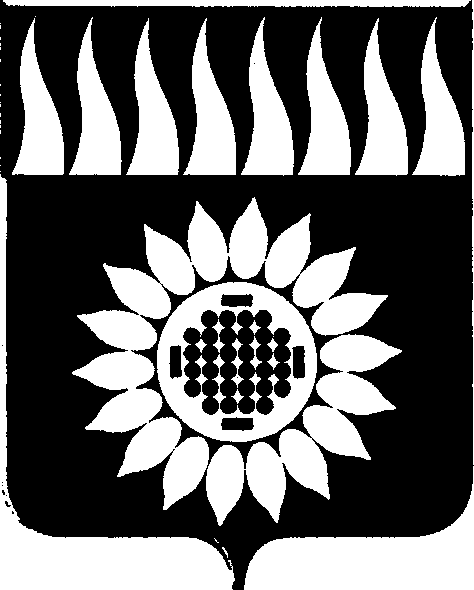 ГОРОДСКОЙ ОКРУГ ЗАРЕЧНЫЙД У М Ашестой  созыв____________________________________________________________ВТОРОЕ  ВНЕОЧЕРЕДНОЕ ЗАСЕДАНИЕР Е Ш Е Н И Е03.10.2016г. № 9-РО внесении изменений в решение Думы от 29.09.2016г. № 5-Р     «О назначении конкурса    по     отбору    кандидатур на  должность    Главы   городского   округа Заречный»На основании  статей 25, 28, 45 Устава городского округа  Заречный, Положения о порядке проведения конкурса по отбору кандидатур на должность Главы городского округа Заречный, утвержденного  решением Думы от 26.05.2016г. № 76-Р, Дума решила:   1. Пункт 2 изложить в следующей редакции:   «2. Назначить проведение 1 этапа конкурса с 7 ноября 2016 года по 18 ноября 2016 года в 10.00 часов, проведение 2 этапа конкурса – по решению конкурсной комиссии.».         2. Пункт 4 изложить в следующей редакции:         «4. Прием документов для участия в конкурсе осуществляется с 5 октября 2016 года  по 3 ноября 2016 года включительно в кабинете № 305 Думы городского округа Заречный с 09.00 часов до 16.00 часов, перерыв с 12.00ч. до 13.00 часов (кроме субботы и воскресенья) по адресу: Свердловская область, г. Заречный, ул. Невского, 3.            3. Опубликовать настоящее решение в установленном порядке и разместить на официальном сайте городского округа Заречный. Председатель Думы городского округа                                        В.Н. Боярских